АДМИНИСТРАЦИЯ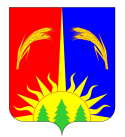 ЮРЛИНСКОГО МУНИЦИПАЛЬНОГО РАЙОНА ПОСТАНОВЛЕНИЕот 27.02.2015                                                                                                 № 111Об утверждении градостроительного планаНа основании ст. 44 Градостроительного кодекса РФ, Администрация Юрлинского муниципального районаПОСТАНОВЛЯЕТ:Утвердить градостроительный план земельного участка RU-81-50-50041 для строительства индивидуального жилого дома по адресу: Пермский край с. Юрла, ул. Калинина д.38Опубликовать постановление в информационном бюллетене «Вестник Юрлы».Контроль за исполнением настоящего постановления возложить на заместителя главы района А.П.Иванова.Глава района-Глава Администрации района                                                     Т.М.МоисееваГрадостроительный план земельного участкадля строительства индивидуального жилого дома по адресу: Пермский край с. Юрла, ул. Калинина д.38_____________________________________________________________________________________Градостроительный план земельного участка№ Градостроительный план земельного участка подготовлен на основанииЗаявления Братчиковой Марии Дмитриевны (реквизиты решения уполномоченного федерального органа исполнительной власти, или органа исполнительной власти субъекта Российской Федерации, или органа местного самоуправления о подготовке документации по планировке
территории, либо реквизиты обращения и ф.и.о. заявителя – физического лица, либо реквизиты обращения
и наименование заявителя – юридического лица о выдаче градостроительного плана земельного участка)Местонахождение земельного участкаПермский край(субъект Российской Федерации)Юрлинский район(муниципальный район или городской округ)	Юрлинское сельское поселение	.(поселение)Кадастровый номер земельного участка  81:04:0820013:14	.Описание местоположения границ земельного участка  Пермский край, Юрлинский район, с. Юрла, ул. Калинина д.38Площадь земельного участка  1400 кв.м.Описание местоположения проектируемого объекта на земельном участке
(объекта капитального строительства)  в месте допустимого размещения, согласно чертежу Градостроительного планаПлан подготовлен   А.А.Ивановой, заведующий отделом по архитектуре, строительству и дорожному хозяйству.  (ф.и.о., должность уполномоченного лица, наименование органа или организации)Предоставлен                                                      Администрации Юрлинского муниципального района            		.(наименование уполномоченного федерального органа исполнительной власти, или органа исполнительной власти субъекта Российской Федерации, или органа местного самоуправления)26.02.2015                 (дата)Утвержден Постановлением Администрации Юрлинского муниципального района №   от                       г. «Об утверждении градостроительного плана земельного участка»		.(реквизиты акта Правительства Российской Федерации, или высшего исполнительного органа государственной власти субъекта Российской Федерации, или главы местной администрации об утверждении) 1. Чертеж градостроительного плана земельного участка и линий градостроительного регулирования 1
            Чертеж градостроительного плана - приложение №1.                  1:2000	(масштаб)Градостроительный план земельного участка создается на основе материалов картографических работ, выполненных в соответствии с требованиями федерального законодательства 2, 3                    -----	(масштаб)Градостроительный план на линейные объекты создается на основании картографического материала, выполненного в масштабе: 1:50 000, 1:100 000, 1:200 000, 1:500 000 (при подготовке картографического материала необходимо руководствоваться требованиями федерального/регионального законодательства)4Площадь земельного участка  0,14		га.2, 3, 4На чертеже градостроительного плана земельного участка указываются:- схема расположения земельного участка в окружении смежно-расположенных земельных участков (ситуационный план);2, 4- границы земельного участка и координаты поворотных точек;2, 3, 4- красные линии;2, 3, 4- обозначение существующих (на дату предоставления документа) объектов капитального строительства, объектов незавершенного строительства) и их номера по порядку, в том числе не соответствующих градостроительному регламенту;2, 4- минимальные отступы от границ земельного участка в целях определения мест допустимого размещения объекта капитального строительства, за пределами которых запрещено строительство;2, 4- границы зон планируемого размещения объектов капитального строительства для государственных или муниципальных нужд и номера этих зон по порядку (на основании документации по планировке территории, в соответствии с которой принято решение о выкупе, резервировании с последующим выкупом);2, 3, 4- места допустимого размещения объекта капитального строительства;2, 4- информация об ограничениях в использовании земельного участка (зоны охраны объектов культурного наследия, санитарно-защитные, водоохранные зоны и иные зоны); 2, 4- границы зон действия публичных сервитутов (при наличии);2, 3, 4- параметры разрешенного строительства.2Чертеж градостроительного плана земельного участка разработан на топографической основе в масштабе
(дата)Общество с ограниченной ответственностью « Альянс-Геодезия»(наименование кадастрового инженера)Чертеж градостроительного плана земельного участка разработан А.А.Ивановой, заведующий отделом по архитектуре, строительству и дорожному хозяйству  25.02.2015 г.  (дата, наименование организации)2. Информация о разрешенном использовании земельного участка, требованиях к назначению, параметрам и размещению объекта капитального строительства 1, 2, 3, 4Правила землепользования и застройки, утвержденные Советом депутатов Юрлинского сельского поселения от 25.12.2013 г. №66(наименование представительного органа местного самоуправления, реквизиты акта об утверждении правил
землепользования и застройки, информация обо всех предусмотренных градостроительным регламентом видах
разрешенного использования земельного участка (за исключением случаев предоставления земельного участка
для государственных или муниципальных нужд))2.1. Информация о разрешенном использовании земельного участка 2, 3, 4основные виды разрешенного использования земельного участка: для ведения личного подсобного хозяйства условно разрешенные виды использования земельного участка:---вспомогательные виды использования земельного участка:---2.2. Требования к назначению, параметрам и размещению объекта капитального строительства на указанном земельном участке. Назначение объекта капитального строительства 2   Назначение объекта капитального строительства  2.2.1. Предельные (минимальные и (или) максимальные) размеры земельных участков и объектов капитального строительства, в том числе площадь 2:2.2.4. Иные показатели 2: --- 2.2.5. Требования к назначению, параметрам и размещению объекта капитального строительства на указанном земельном участке 3, 4 - проектом предусмотреть сохранность и беспрепятственную эксплуатацию ближлежащих инженерных коммуникаций, зеленых насаждений;- минимальные отступы от границ земельного участка:До красной линии улиц- 5м.;До красной линии проездов – 3 м.;- Минимальные отступы от границ земельных участков до границы соседнего участка расстояния по санитарно-бытовым и пожарным требованиям должны быть не менее:От индивидуального дома – 3м.От постройки для содержания скота и птицы – 4мОт других построек – 1м.;От стволов высокорослых деревьев – 4м., среднерослых – 2 м., от кустарника -1 м, от открытой стоянки 1 м;- соблюдать противопожарные разрывы между постройками, не менее 15 м от деревянных построек и не менее 10 м от каменных построек;- охранная зона линии электропередач: от оси линии Вл 0,4 кВТ – 4 м, Вл 10 кВт – 10 м.Назначение объекта капитального строительстваПредельные (минимальные и (или) максимальные) размеры земельных участков:3. Информация о расположенных в границах земельного участка объектах капитального строительства и объектах культурного наследия 1, 2, 3, 43.1. Объекты капитального строительства(дата)-(наименование организации (органа) государственного кадастрового учета объектов недвижимости
или государственного технического учета и технической инвентаризации объектов капитального строительства)3.2. Объекты, включенные в единый государственный реестр объектов культурного наследия (памятников истории и культуры) народов Российской Федерации---	,(наименование органа государственной власти, принявшего решение о включении выявленного объекта
культурного наследия в реестр, реквизиты этого решения)(дата)4. Информация о разделении земельного участка 2, 3, 4	не имеется	.(наименование и реквизиты документа, определяющего возможность или невозможность разделения)RU-81-50-50041М.П.25.02.2015/А.А.Иванова/(дата)(подпись)(расшифровка подписи)(1:2000), выполненной2013 г.№1.Индивидуальный жилой дом(согласно чертежу)(назначение объекта капитального строительства)Кадастровый номер земельного участка согласно чертежу градостр.-го плана1. Длина (метров)2. Ширина (метров)3. Полоса отчуждения4. Охранные зоны5. Площадь земельного участка
(га)6. Номер объекта кап.стр-ва согласно чертежу градостр. плана7. Размер
(м)7. Размер
(м)8. Площадь объекта кап.стр-ва
(га)Кадастровый номер земельного участка согласно чертежу градостр.-го плана1. Длина (метров)2. Ширина (метров)3. Полоса отчуждения4. Охранные зоны5. Площадь земельного участка
(га)6. Номер объекта кап.стр-ва согласно чертежу градостр. планамакс.мин.8. Площадь объекта кап.стр-ва
(га)81:04:0820013:14-------------0,141.---2.2.2. Предельное количество этажей2или предельная высота зданий, строений, сооружений8,0м .2.2.3. Максимальный процент застройки в границах земельного участка50% 2.№1,Индивидуальный жилой дом.(согласно чертежу)(назначение объекта капитального строительства)Номер участка согласно чертежу градостроительного планаДлина (м)Ширина (м)Площадь (га)Полоса отчужденияОхранные зоны81:04:0820013:14------0,14--№-,-,(согласно чертежу градостроительного плана)(назначение объекта капитального строительства)инвентаризационный или кадастровый номер-,технический или кадастровый паспорт объекта подготовлен-№не имеются,---,(согласно чертежу градостроительного плана)(назначение объекта культурного наследия)регистрационный номер в реестре---от---